Featured ArticlesLinks to up to 6 related stories or case studies that could be interesting to the customer reading this articleFeatured ArticlesLinks to up to 6 related stories or case studies that could be interesting to the customer reading this articleFeatured ArticlesLinks to up to 6 related stories or case studies that could be interesting to the customer reading this articleFeatured ArticlesLinks to up to 6 related stories or case studies that could be interesting to the customer reading this article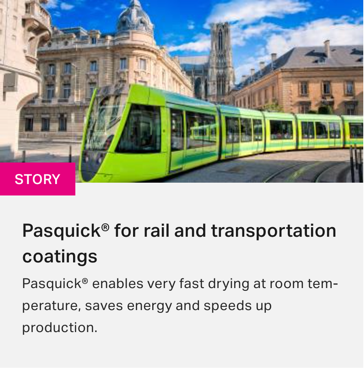 Max. char.English ContentComment(s) / FeedbackTitle40Article 1Article 2Article 3Article 4Article 5Article 6